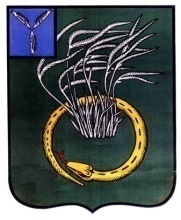 СОЦИАЛЬНЫЙ  ПАСПОРТПЕРЕЛЮБСКОГО МУНИЦИПАЛЬНОГО ОБРАЗОВАНИЯ ПЕРЕЛЮБСКОГО МУНИЦИПАЛЬНОГО РАЙОНА САРАТОВСКОЙ ОБЛАСТИ 2016 г.1.Общие сведения о муниципальном районе Общая географическая характеристикаПерелюбский район расположен в северо-восточной части Саратовского Заволжья на сыртовой равнине в бассейнах рек Камелик и Сестра. Рельеф равнинный, расчленённость территории проявляется преимущественно на востоке, пейзажи сухой степи однообразны.На севере  граничит с Самарской областью, на северо-востоке с Оренбургской областью, на востоке с Казахстаном; на юге, западе и северо-западе с Озинским, Пугачевским и Ивантеевским районами Саратовской области.Ведущей отраслью народного хозяйства района является сельское хозяйство. Исходя из совокупности почвенно-климатических, экономических и исторических условий, сельское хозяйство имеет в основном зерновое направление. В границе Перелюбского муниципального района находится 12 муниципальных образований, насчитывается 46 населенных пунктов.Районным центром Перелюбского района – является село Перелюб.   В состав Перелюбского муниципального образования входят семь населённых пункта: село Перелюб, деревня Бригадировка, деревня Байгундино, хутор Кондукторовский, хутор Фадин, хутор Саблерский, хутор Чапаевский.  Общая площадь территории муниципального образования составляет 51579 га.На территории МО размещены районный музей, районная газета «Целинник», районный Дом культуры, школа искусств, узлы почтовой связи и электросвязи, отделение Сбербанка, Россельхозбанка, магазины,  два рынка, общеобразовательная средняя школа, 3 детских сада. В Перелюбском районе на 1 января 2016 года проживает 13,818 тыс. человек.В Перелюбском муниципальном образовании на 01.02. 2016 года  -6063 тыс. чел.Населенные пункты муниципального образования -7Площадь земель поселения – 1515- площадь сельхозугодий в МО, тыс. га – 45,259;Общая площадь земель в административных границах района составляет 3,7 тыс. кв.км.в т.ч. пашни, тыс. га – 211,8; лесов, тыс. га – 9,2;количество прудов - 158;           1.2. Карта Перелюбского муниципального района   (масштаб – 1:100000)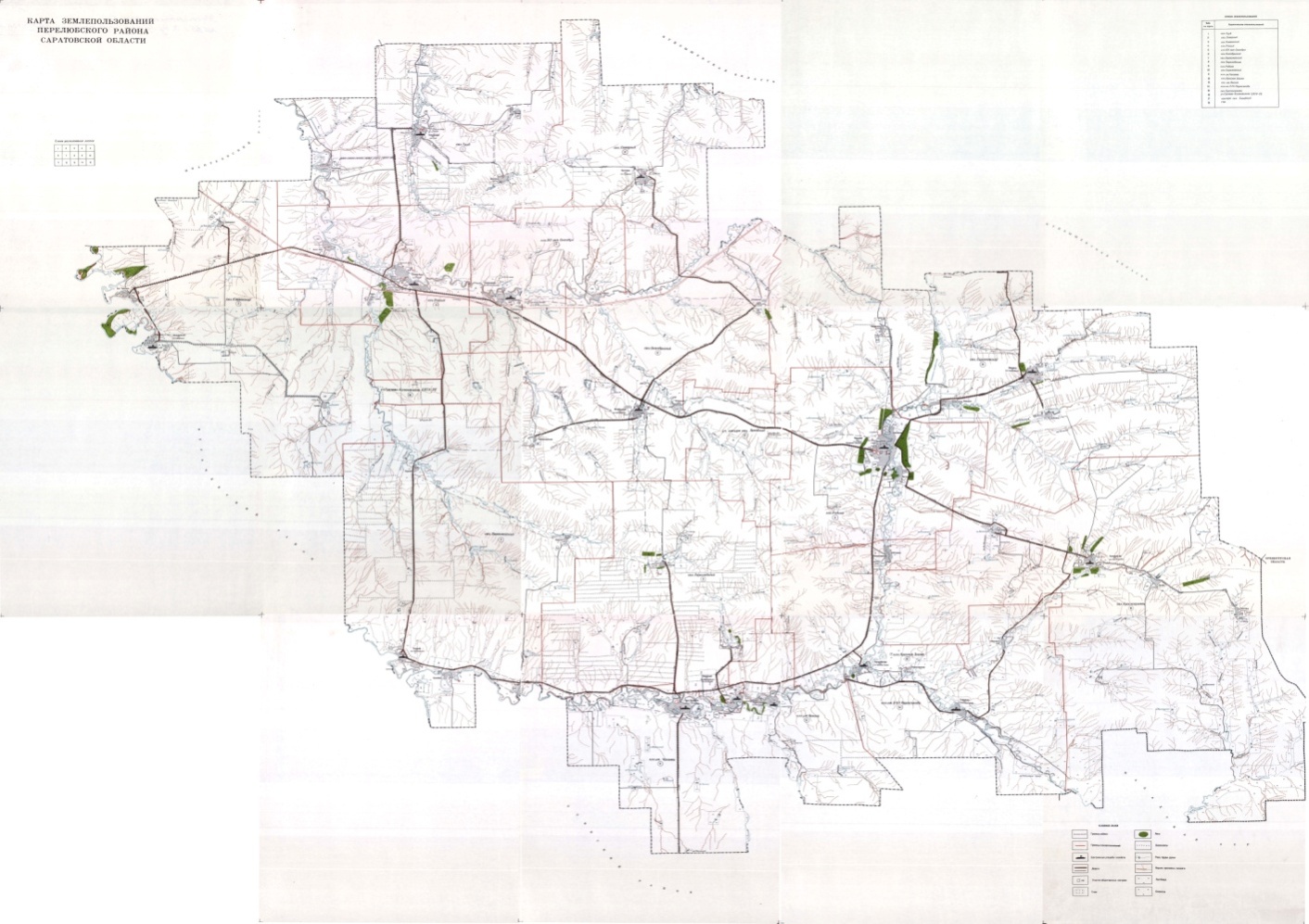            1.3. Краткая историческая справка и знаменательные даты Село Перелюб находится на правом берегу реки Камелик, в 2014 году исполнилось 166 лет. Начало положили переселенцы, крестьяне из Черниговской губернии. Названо село в честь того населенного пункта, где они жили на Украине. В 1854 году была построена церковь, рядом стояла двухклассная церковноприходская школа, где учили церковнославянской грамоте.Крестьяне выращивали пшеницу, просо, овёс, ячмень, гречиху. В 1889 году число дворов приблизилось к 425, жителей насчитывалось 1695 человек. В это же время построены были мужская и женская школы, приёмный покой, одиннадцать ветряных мельниц. Село было крупным торговым центром, здесь продавали скот, зерно, мануфактуру.В селе были отменные специалисты: 13 портных и столько же кузнецов, 15 сапожников, 2 овчинника, 2 шорника, 3 бондаря, 26 плотников, 2 кровельщика, 52 валяльщика и один мастер по обжигу древесного угля. В селе насчитывалось пять торговых лавок. В конце века появились паровые машины.Шло время, росло население, увеличилось село. Советская власть в селе была провозглашена в декабре 1917 года. В 1919 году начали создаваться союзы молодежи, культурно-просветительные кружки, организовываться первые кружки художественной самодеятельности. Активно работала районная библиотека, которую открыли в марте 1915 года, возглавляемая Л.И. Лаутер.Открылись народный дом и школа грамоты для взрослых. Одной из первых сельскохозяйственных артелей Перелюба была артель «Пахарь», организованная в 1927 году.Сегодня это многонациональное село, строящееся и растущее, в нём есть  2 школы, больница, школа искусства, Дом культуры, три библиотеки, три детских садика.В 1967 году в Перелюбе был воздвигнут памятник-монумент воину-освободителю в честь перелюбцев, погибших в гражданскую и Великую Отечественную войны.В селе родился А.Д. Попов – народный артист СССР, доктор искусствоведения, трижды лауреат Государственной премии, главный режиссёр Центрального театра Советской Армии.Перелюб-родина Героя Социалистического Труда, известного хлебороба Заволжья Н.К. Отверченко.1912 год –построена плотина на реке Камелик силами крестьян-«казенка». 3 марта 1930 год – вышел в свет первый номер районной газеты.6 мая 1939 год – началось автобусное сообщение по маршруту Перелюб-Пугачев, Перелюб - Озинки.1940 год – торжественное открытие памятника В.И. Ленину в с. Перелюбе.1966 год – открыта в Перелюбе детская музыкальная школа по классу баяна и фортепьяно.7.11.1967 год – был сооружен Монумент Славы в с. Перелюб.1969 год – начал работу газообменный участок.1970 год – построено здание поликлиники, райотдела милиции.1980 год – построен в Перелюбе районный Дворец культуры.1985 год – началось движение пассажирских поездов через станцию Новоперелюбская.6.11.1987 год – начал свою работу Перелюбский ретранслятор.1987 год – пробурена первая нефтекандексатная скважина на Западно-Степновском месторождении.1989 год – открыто крупное Разумовское месторождение.1989 год – открыт колбасный цех.1991 год – закрытие райкома партии.29.08.1995 год – открытие нового двухэтажного родильного дома в с. Перелюбе.3.10.1997 год – в с. Перелюб на газораспределительной станции вспыхнул факел голубого огня.1997 год – основание Перелюбской таможни.21.03.1999 год – построена новая трехэтажная школа.Октябрь 2001 год – образован памятник природы «Бирючий дол» площадью 50 га.25.05.2002 год – в Перелюбской школе открыта мемориальная доска генерал-лейтенанту милиции М.М. Рудченко.17.07.2003 год – в Перелюбе подписано двусторонне соглашение о дружбе и сотрудничестве между Перелюбским и Зеленовским районами (республика Казахстан).4.06.2004 год – открыт новый храм Михаила Архистратига.Август 2004 год – открылось представительство фирмы сотовой связи «Мегафон».Январь 2005 год – вышел в свет первый номер приложения к «Целиннику» газета «Саратовские башкиры».1.07.2006 год – прошел областной фестиваль эстрадной музыки «Степные просторы».Июль 2006 год – началась сельскохозяйственная перепись.Март 2007 год – в Перелюбском узле связи введена в эксплуатацию новая цифровая телефонная станция.7.04.2007 год – газета «Целинник» выпустила первый номер православного приложения «Свеча».Сентябрь 2007 год – в Перелюбе открыт дополнительный офис «Россельхозбанка».Январь 2009 год – в Перелюбе впервые появились частные такси.1.09.2009 год – открытие нового учебного корпуса профтехучилища № 72 в с. Перелюб.9.10.2009 год – в с. Перелюб установлен Поклонный Крест.Июнь 2010 год – открылось оригинальное заведение – пиццерия «Феличита» (Счастье).Октябрь 2010 год – на территории школы с. Перелюб открыты две новые спортивные площадки.24.01.2014 год - в Перелюбской школе открыта мемориальная доска памяти бывших учеников Перелюбской СШ Ляшенко В.А. и Котляр С.А. погибших при исполнении воинского долга.    1.4. Названия городских и сельских поселений, расположенных на территории муниципального района и их краткая характеристика на 1 февраля 2016 года2. Информация об органах местного самоуправления.2.1. Руководители представительного и исполнительно-распорядительного органов местного самоуправления муниципального образования2.2. Руководители представительных и исполнительно-распорядительных органов местного самоуправления поселений2.2.1. Сведения о руководителях представительных и исполнительно-распорядительных органов местного самоуправления поселений2.3. Информация о представительных органах местного самоуправления (заполняется отдельно по представительному органу муниципального района и отдельно по представительному органу каждого из поселений)Структура представительного органа местного самоуправления3. Социально-демографические характеристики населения (в целом по муниципальному району)На 1 февраля 2016 года4. Экономика и финансы4.1. Финансы 4.1.1. Доходная часть бюджета (заполняется отдельно по бюджету муниципального района и по бюджету каждого поселения)4.2.2. Расходная часть бюджета4.3. Основные налогоплательщики в местный бюджет (более 10% налоговых поступлений бюджета) или социально-значимые предприятия (работает более 10% от числа трудоспособного населения) по каждому из поселений района5.Основные характеристики уровня жизни населения5.1. Социальная защита населения.5.3. Характеристика жилого фонда.6. Социальная сфера6.1. Образование.6.2. Здравоохранение.   6.3. Культура и спорт7. Состояние преступности8.Средства массовой информации8.1. Печатные СМИ8.2. Местные электронные СМИ (телевидение и радио, включая FM)8.3. Характеристика приема центральных и областных электронных СМИ8.4. Интернет СМИ9. Политические партии и основные общественные организации9.1. Местные (первичные) организации политических партий10. Сведения об обращениях граждан в органы местного самоуправленияВ органы местного самоуправления Перелюбского муниципального образования за 2015 год поступило 14 письменных обращений граждан.По социальному составу среди заявителей пенсионеры, безработные граждане, рабочие.Основная тематика обращений граждан связана с вопросами социального обеспечения граждан, землеустройства, жилищно-коммунального хозяйства, оказания материальной помощи.Прием граждан по личным вопросам главой муниципального образования и заместителем главы администрации муниципального образования проводится в соответствии с графиком приема.По всем обращениям в установленные сроки приняты конкретные решения, направлены разъяснения и рекомендации по решению поставленных проблем в обращениях граждан.Активная работа по разъяснению вопросов, поставленных жителями муниципального образования, проведена на сходах  и собраниях граждан,  на которых разъяснены многие вопросы социально-экономического характера, строительства и ремонта дорог, газификации, оказания социальных услуг населению, переписи населения.Глава администрацииПерелюбского МО                                                                                      А.В. ГончаровНаименованиепоселенияКол-во жителей поселения, человекСтатусАдминистративный центр поселенияАдминистративный центр поселенияАдминистративный центр поселенияАдминистративный центр поселенияНаименованиепоселенияКол-во жителей поселения, человекСтатусНазваниеРасстояние от ближайшей ж/д станции, кмРасстояние от ближайшей автостанции, кмНаличие регулярных рейсов, связь МО с обл. центром, их периодичностьПерелюб5338селоПерелюб35-IVECOкаждый деньБригадировка342хуторПерелюб394-Саблерский 170хуторПерелюб4712-Чапаевский6хуторПерелюб5217-Фадин21хуторПерелюб5115-Кондукторовский148хуторПерелюб449-Байгундино38деревняПерелюб4510-Наименование должностиДата выборов/назначенияСрок полномочийПринадлежность к партии (указать партию)Глава Перелюбского МО 04.12.201128.12.2011 решение   № 1 п. 2  5 лет«Единая Россия»Глава администрации Перелюбского МО20.10.2014  с 20.10.20014 г. до окончания срока действия представительного органа 3 созыва- Заместитель Главы администрации Перелюбского МО23.11.2009--Наименование поселенияНаименование должностиНаименование должности по УставуДатавыборов/назначенияСрок полномочийПринадлежность к партииПерелюбское МОГлава Перелюбского МОГлава Перелюбского МО04.12.201128.12.20115 лет«Единая Россия»Перелюбское МОГлава администрации Перелюбского МОГлава администрации Перелюбского МО20.10.2014 с 20.10.20014 г. до окончания срока действия представительного органа 3 созыва -Перелюбское МОЗаместитель Главы администрации Перелюбского МОЗаместитель Главы администрации Перелюбского МО23.11.2009--ПоселениеДолжностьФамилияИмяОтчествоДата рожденияОбразованиеПерелюбское МОГлава Перелюбского МОДубинчинСергейВладимирович12.05.1978высшееПерелюбское МОГлава администрации Перелюбского МОГончаровАлександрВладимирович08.04.1974высшееПерелюбское МОЗаместитель Главы администрации Перелюбского МОДашкинМарсКасымович01.08.1974высшееНаименование (по Уставу)Дата выборовСрок полномочийНаименование (по Уставу)Дата выборовСрок полномочийСовет Перелюбского муниципального образования Перелюбского муниципального района Саратовской области04.12.2011 года5 летКоличество депутатов в соответствии с Уставом МО10Количество фактически избранных депутатов на отчетную дату10                            в том числе работающих на постоянной основе-Количество постоянных комиссийКоличество депутатских фракций, группКоличество депутатов, входящих в депутатские фракции, группы (с указанием каждой фракции, группы)(название фракции/группы)(название фракции/группы)Показатель (чел)201211 мес.2013201420152016Численность населения на 1.02 по МО 6032 6030 608558575338Количество родившихся за год по МО50824266Количество умерших за год по МО42804368Естественное движение населения по районуЗарегистрировано, чел.Снято, чел.+371138680984880Миграционный прирост населения по районуПоставлено на учет, чел.Зарегистрировано, чел.Снято с учета, чел.-922683414537359290Наименованиепоселениявсегомужчинженщиндетипенсионерытрудоспособный возрастс. Перелюб 5338 1971 2303 106511413132 х. Бригадировка3421311377454214д. Байгундино 38141771219х. Кондукторовский 1486555282594х. Саблерский 1706058522296х. Фадин 211083414х. Чапаевский6 5 1 - -6ВСЕГО:606322562579122912583575Наименование доходов Факт План наФакт за%Плантыс.руб.2014 г.2015 г.2015 г.исполнения  на 2016 годНАЛОГОВЫЕ ДОХОДЫ102629143912799,835641налог на доходы физических лиц4879104696091,791037земельный налог295252105363102,953340налог на имущество физических лиц36850541682,41470единый налог на вмененный доходединый сельскохозяйственный налог25799897597,75794государственная пошлинатранспортный налогдругие налоги акцизы180513841413102,07+3НЕНАЛОГОВЫЕ ДОХОДЫ27230+3(в том числе по видам неналоговых доходов)продажа земли2--Арендная плата за земельные участкиШтрафы 2703---БЕЗВОЗМЕЗДНЫЕ ПЕРЕЧИСЛЕНИЯ4456698279841,8215(в том числе по видам безвозмездных перечислений) иные межбюджетные трансферты556495259540-Дотации субсидии191199203203100ВСЕГО ДОХОДОВ10979158441192575,275859Наименование расходовФактПлан наИсполнено%План на тыс.руб.2014 г.2015 г.за 2015г.исп.2016 г.Муниципальное управление53724669447895,94238Правоохранительная деятельностьПромышленность, энергетика и строительствоСельское хозяйство Жилищно-коммунальное хозяйство22717391348947,21570Дорожное хозяйство22892971254685,7-ОбразованиеКультура, искусствоЗдравоохранение и физическая культура-535310050Социальная политикаОстальные разделы расходов4322289219595,91ВСЕГО10364173731276173,45859Дефицит (-), профицит (+) бюджета№ПредприятиеКол-во занятыхВид деятельностиФ.И.О. руководителятел.1.ОАО «Сельхозтехника»321Производство зерна, животноводстваАзарнов Н.В.2-12-502.ООО «Степная Нива»45 Производство зернаНаточеев С.В.2-21-403.ООО «Возрождение»12Производство зернаМосолыгин А.С.4.СХПК «Родина-С»82Производство сельхозпродукцииАистов В.Н.2-12-275.ООО «Феникс»5Производство сельхозпродукцииСтруков А.2-21-076.ООО «Перелюбское ДРСУ»49Дорожное хозяйствоКурилкин Е.В.2-13-427.ИП Лапкина И.В.6 Производство зернаЛапкина И.В.2-20-138.Мясокомбинат ЗАО «Заря-2001»8Переработка и промышленностьГоршкова С.2-11-579.ИП Филатова М.Н.5торговляФилатова М.Н.2-13-9610.ООО «Центр реструктуризации» магазин «Гроздь»17торговляВолчанская И.С.89271392603 11.ЗАО «Тендер» магазин «Магнит»торговляРоточкова Л.И.2-21-0112.ООО «Орион»15торговляРзаев А.2-10-7313.ИП Ломоносов А.А.9торговляЛомоносов А.А.2-14-5714.Магазин «Санги Стиль»3торговляДасаева Л.Р.89279155463 15.ЧП Тюхно А.Ф.3торговляТюхно А.Ф.2-11-9816.ЧП Золотарева А.Е.12торговляЗолотарева А.Е.2-18-8117.ЧП Галиев М.А.2торговляГалиев М.А.2-23-4718.Магазин «Ташир»торговляМирзаян С.А.19.Торговый дом «Караван»5торговляСенюшкин Н.Ю.20.Магазин «Московская ярмарка»4торговляМамеджафаров Н.21. ОАО «Россельхозбанк»10Финансы и кредиты  Артюшенко А.В.2-17-18 22. Доп.офис № 3973/098 Пугачевского отделения № 3973 Сбербанка РФ10Финансы и кредиты  Зубрилкина Е.С.2-14-60 23.Балаковский почтамт с. Перелюб10Услуги населениюХлебородова С.Н.2-11-2324.Салон сотовой связи ЧП Князева Л.Г.2Услуги населениюКнязева Л.Г.2-14-1525.Районный Дом культуры53культураБорщева Л.В.2-15-9426.Районная библиотека 28культураКузиахмедова И.Р.2-15-8627.Детский сад № 137образованиеМенгель И.Г.2-13-6228.Детский сад № 223образованиеМаркуш Е.В.2-13-6029.Детский сад № 326образованиеМакарова О.Ю.2-14-2730.МОУ «СОШ  им. М.М. Рудченко» 98образованиеХабибулина Р.Е.2-21-6631.ОГУ Перелюбская районная СББЖ43Услуги населениюСкворцов Д.2-12-3032.Саратовский филиал «Ростехинвентаризации-Федерации БТИ»4Услуги населениюГоловин М.В.2-22-73Показатель201220132014201520161Количество пенсионеров (чел.)  в Перелюбском МО 112495512571516    в т.ч. малообеспеченные2Количество инвалидов (чел.) в Перелюбском МО 2933012822653в т.ч. детей-инвалидов (чел.) в Перелюбском МО1289114Количество участников ВОВ (чел.) в Перелюбском МО7 6 6545Количество малообеспеченных семей (чел.) 319 (1780)в них человек (детей)1126  в том числе:   многодетные семьи58в них человек (детей)461(345)   неполные семьи125в них человек (детей)377 (252)другие семьи136в них человек (детей)942 (529)6Другие категории малообеспеченных граждан7Число получателей льгот: (чел.) 14748     по федеральным законам2709     по региональным законам  120410Количество состоящих на учете в центрах социального обслуживания (чел.) 27311Доля малообеспеченных граждан в структуре населения в %12Количество стоящих на учете в центрах занятости населения, чел. по району12097767413Уровень безработицы, %1,11,10,910,92Показатель20122013201420152016+/-1Общая площадь жилого фонда всего (тыс.кв.м.)156193,78- государственный-- ведомственный-- муниципальный1979815818,312450,4  3450,4 2101,55- частный154092,232Ветхий и аварийный фонд всего (тыс.кв.м.)797,9797,9797,9 3Количество граждан, проживающих в ветхом и аварийном жилом фонде (чел.)423534- государственном- ведомственном- муниципальном423534- частном4Жилой фонд, находящийся в муниципальной собственности, всего (тыс.кв.м.) 10751,318761,9  15311,53450,4 2101,555Средняя обеспеченность (кв. м общей площади/чел.)6Состоят в общем списке на получение жилых помещений:-семей9282118-человек278465537Состоят в списке на внеочередное получение жилых помещений:------семей------человек-----8Удельный вес населения, нуждающегося в улучшении жилищных условий в общей численности населения (%)9Удельный вес площади, оборудованной:водопроводомканализациейцентральным отоплением-----газомцентрализованным горячим водоснабжением-----10Удельный вес оплаты населением стоимости предоставляемых жилищно-коммунальных услуг (%)11Количество семей, получающих субсидии на оплату жилья и коммунальных услуг 1922191328 в них человек38 8845428412Размер средств, затраченных на выплату субсидий (тыс.руб.)124391,02182584,88166763168297137,0013Число гостиниц1111                           в них мест12126614Ввод жилья на 1 человека в год, кв. м15Средняя стоимость  жилья, руб.Параметры20122013201420152016+/-Детские дошкольные учреждения, кол-во3    3                               333                                                     мест в нихна 2016 год д/с № 1- 130, д/с № 2 – 75, д/с № 3 - 77305305305 282282в т.ч. муниципальные33333Количество детей дошкольного возраста, чел.Численность посещающих детские дошкольные учреждения,  д/с № 1- 157 чел., д/с № 2- 87 чел., д/с № 3 – 77 чел. на 2016 год300300300316321Школы образовательные, кол-во11111                                                    мест в них865 865  865865865в т.ч. дневныеЧисленность учащихся в школах, чел.625609632630685Численность преподавателей школ, чел.6262585861Параметры20122013201420152016+/-Амбулаторно-поликлинические учреждения, ед., 22222                                                  посещений в сменув т.ч. муниципальные, ед.222--Фельдшерско-акушерские пункты, ед.211--Офисы врачей общей практики, ед.-----Больницы, ед.11111                  Коек круглосуточныхКоек дневного стационара118с 1.04.13 64 64 64 6725   в т.ч. муниципальные, ед.118- -Численность врачей всех, чел.2221 212120Численность среднего медперсонала, чел.10710710310399Аптеки, ед.33334Параметры20122013201420152016+/-Учреждения клубного типа, ед.11111Музеи, ед.11111Библиотеки, ед.33333Образовательные учреждения сферы, ед./мест11111Спортивные учреждения, ед.-----20112012201320142015+/-Количество преступлений164144134124131+18,0Уровень раскрываемости, %83,484,382,483,582,5Кол-во преступлений по видам:- кражи7567645559+7,3- причинение тяжкого вреда14324+100- грабежи42112+100- убийства011110- разбои002000- прочие396465650№НазваниеУчредительТиражПериодичность выходаКонтактные данные11Редакция газеты «Целинник»Администрация Перелюбского муниципального района20901 раз в неделю2-14-03№НазваниеУчредительЧастота вещания(канал)Периодичность и продолжительность вещанияКонтактные данные-----№НазваниеКачество приема--№НазваниеПринадлежность(частный, муниципальный или партийный ресурс)Примерная количественная оценка аудиторииКонтактные данныеСайт администрации Перелюбского МОмуниципальный50%perelubMO@yandex.ruНаименование  партийной организацииФ.И.О.секретаря Перелюбского местного отделения Всероссийской политической партии «Единая Россия»Место работы и должность руководителяЧисло членов Степень активностиВПП «Единая Россия»Борщёва Людмила Васильевна Начальник отдела культуры администрации Перелюбского муниципального района385высокая